Solution Set Note:Please understand that this assignment is geared to help students practice with writing the equation of a circle using the radius and center point. The focus of checking the assignment should be on correct use of the +, - signs for each quadrant location as well as the correct math when squaring the radius. Possible solutions are given for each question, however a range of solutions does exist as shown.1) Determine  one possible location to place the stake (center of the circle) in each of the quadrants of the yard so that Fido can run in the greatest circle possible with a leash 3 feet long. Write below to represent your circles:There are a range of solutions but the values for the position of x and y are approximately bounded as shown below: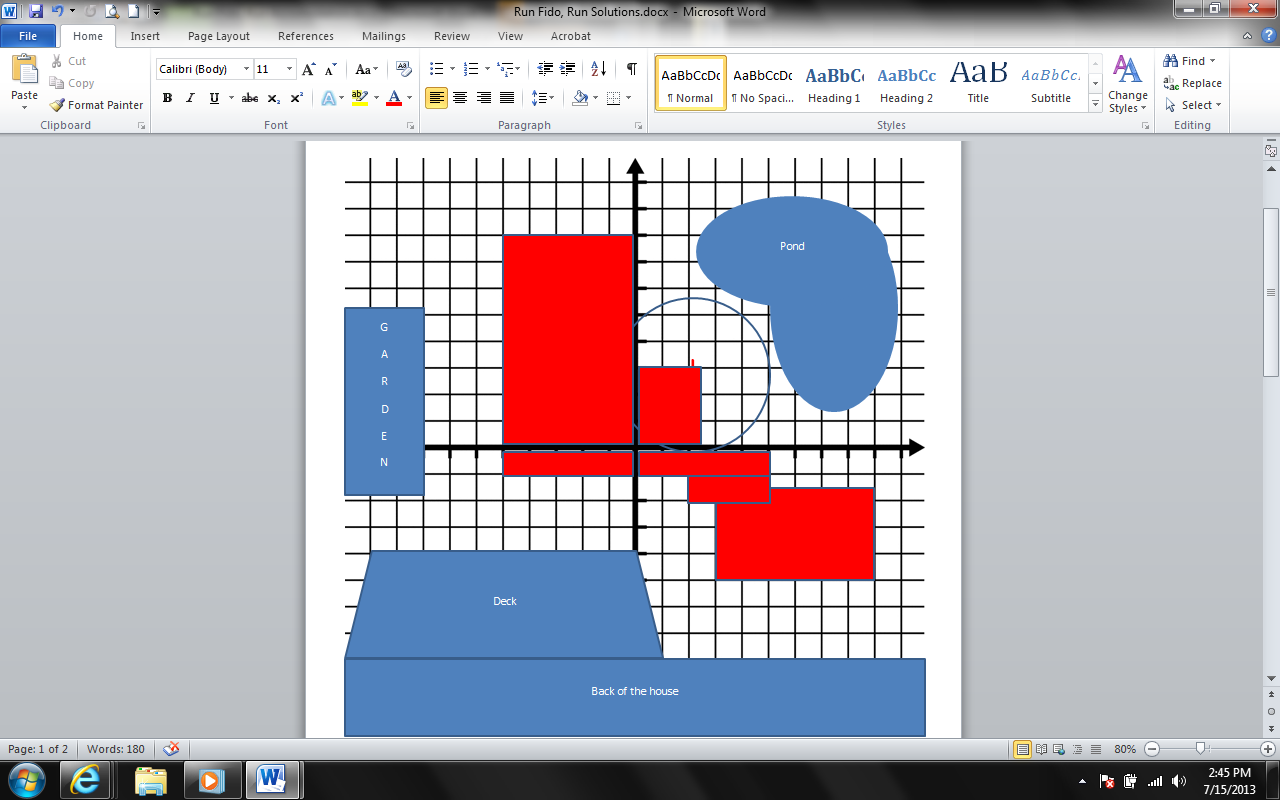 2) Where could you place the stake so that Fido could run with a 4 feet long leash in three of the quadrants? Write equations below to represent your circles:As you can see the amount of places has greatly diminished with a longer leash, in fact the stake could not be placed anywhere in quadrant 3 given the parameters.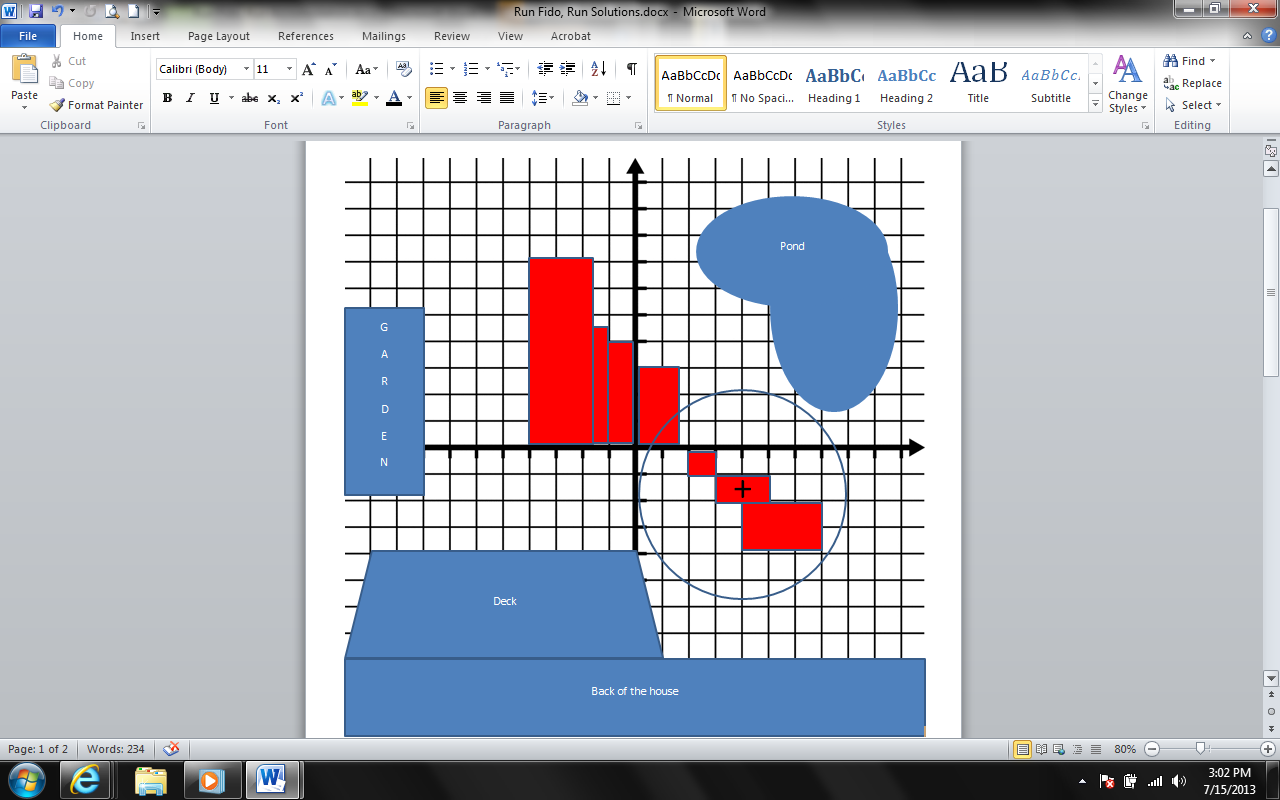 3) Where could you place the stake if the leash was 5 feet long? Write the equations to represent your circles below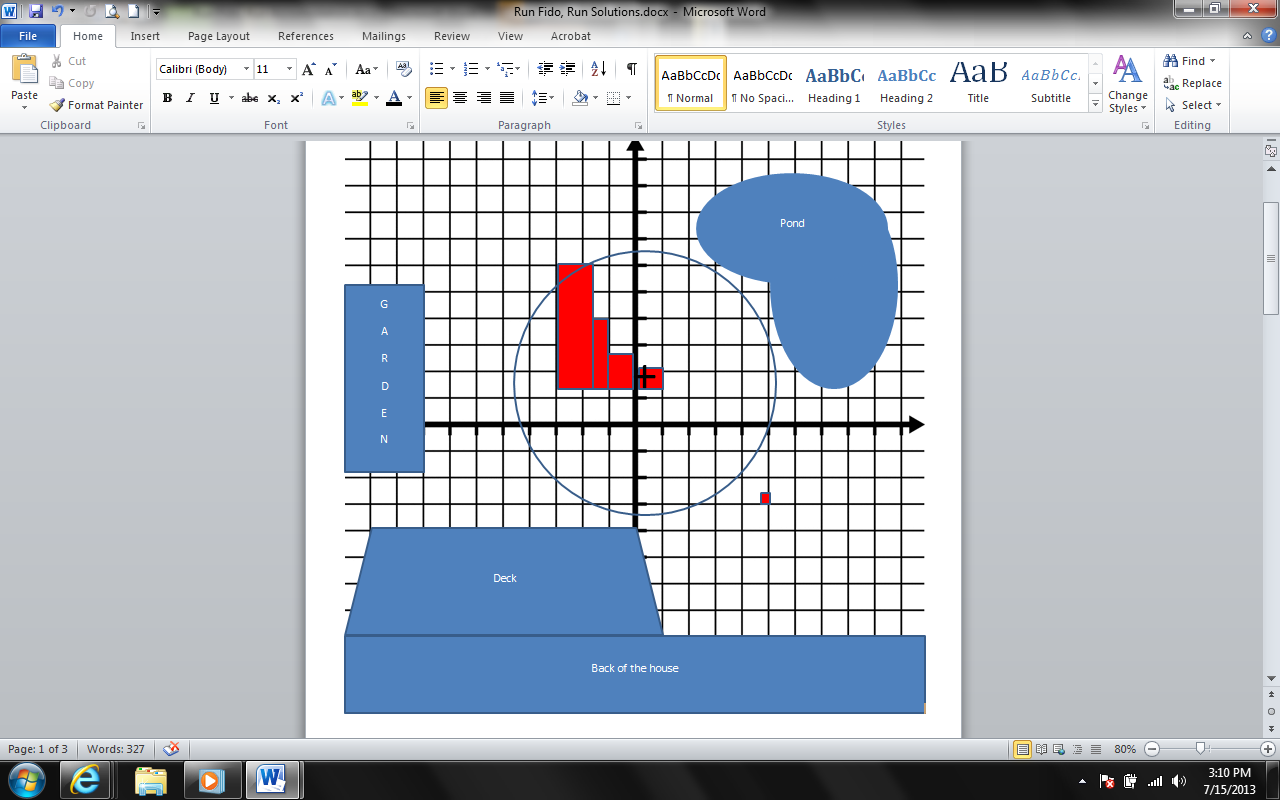 4) Could you find a location for a leash 6 feet long? Why or why not?At this point there is pretty much just one location for the stake to go, and it is about (-2, 2.5) or even (-2, 3.5) so the equation should look like (x + 2)2 + (y – 3)2 = 36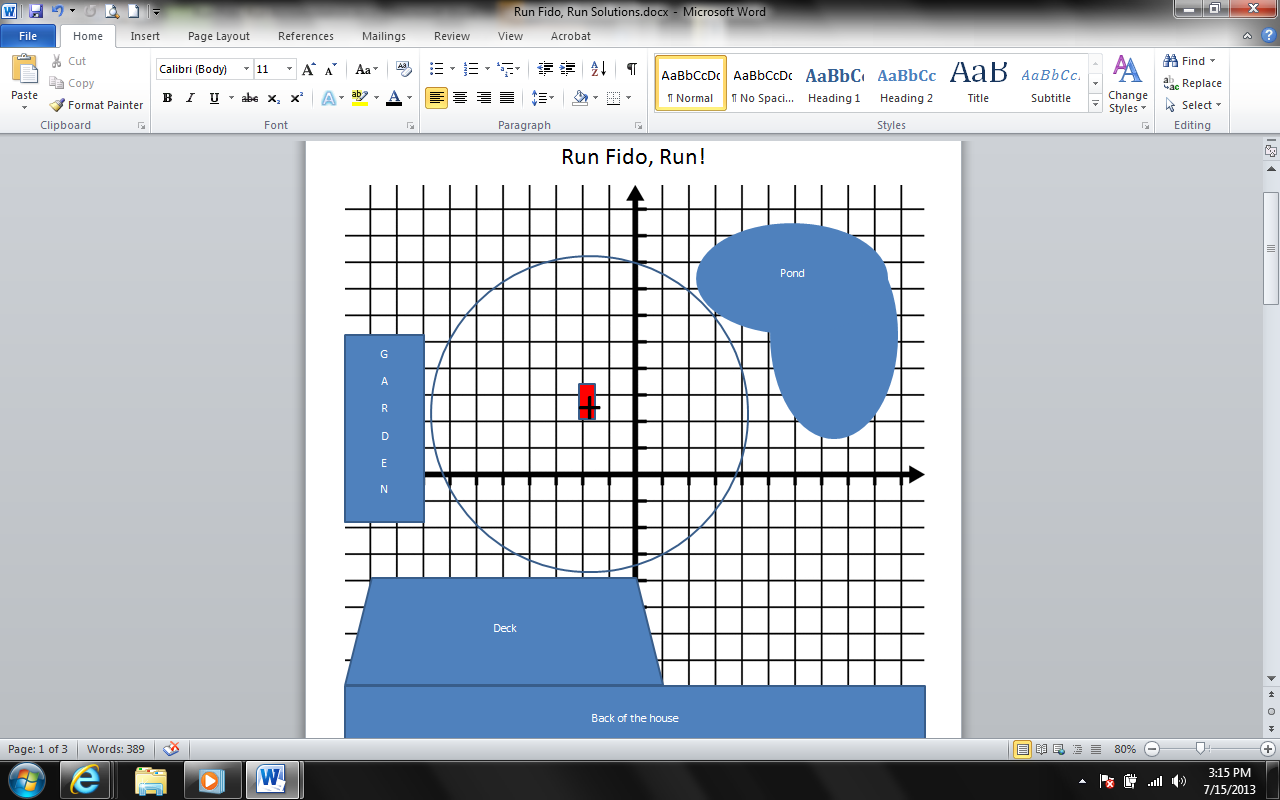 Boundary of values:Quadrant I: 0 < x < 2.5, 0 < y < 3Quadrant II:-5 < x < 0, 0 < y < 8Quadrant III: -5 < x < 0, -1 < y < 0Quadrant IV: see diagramSo possible examples could be:(x – 2)2 + (y – 1)2 = 9(x + 3)2 + (y – 4)2 = 9(x +5 )2 + (y + 1)2 = 9(x – 3)2 + (y +4)2 = 9Boundary of values:Quadrant I: 0 < x < 1.5, 0 < y < 3Quadrant II:-4 < x < 0, 0 < y < 7Quadrant III: not possibleQuadrant IV: see diagramSo possible examples could be:(x – 1)2 + (y – 3)2 = 16(x + 2)2 + (y – 4)2 = 16no solutions(x – 4)2 + (y +2)2 = 16Boundary of values:Quadrant I: 0 < x < 1, 1.5 < y < 2Quadrant II:-3 < x < 0, 1.5 < y < 6Quadrant III: not possibleQuadrant IV: (5,3) So possible examples could be:(x – 1)2 + (y – 2)2 = 25(x + 2.5)2 + (y – 5)2 = 25no solutions(x – 5)2 + (y +3)2 = 25